COLLEGE OF ENGINEERING & TECHNOLOGY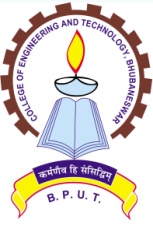 (A Constituent & Autonomous College of BijuPatnaik University of Technology, Odisha)Techno Campus, P.O.-MahalaxmiViharBHUBANESWAR-751029 ODISHA, INDIATender Notice No.977/CET					Dated:	15.03.2018TENDER CALL NOTICESealed tenders are invited from Original Equipment Manufacturers (OEM) /Authorized Distributors /Dealers / Registered Firms for supply, installation and testing of laboratory equipments with required accessories for the Department of TEXTILE ENGINEERING of CET, Bhubaneswar in the prescribed format as per the requirements enclosed in the schedule of items given in bid documents. Bid documents with details terms & conditions are to be downloaded from CET website “www.cet.edu.in”.The tenders along with the tender cost and EMD as given in bid documents in the sealed envelope should be superscribed with "Tender for supply, installation and testing of laboratory equipment at Department of TEXTILE ENGINEERING" and should be submitted through Speed Post / Regd. Post only at Principal Office, CET, Bhubaneswar on or before April 09, 2018 at 4:00 P.M. No hand/curier delivery will be accepted. The tenderers must possess valid  up-to-date GST/income tax clearance etc. The authority will not be held responsible for any postal delay. More details are available at our College Website: www.cet.edu.in. The authority reserves the right to accept/reject any or all tenders without assigning any reason thereof. No correspondence in this regard will be entertained. The technical bids and financial bids must be submitted separately. Sd/-PRINCIPALBid Ref. No.977/CET				Dated:       15 /03/2018The Principal invites sealed tenders in Two-Bid form for supply, installation and testing of laboratory equipment at the Department of Textile Engineering, College of Engineering & Technology(CET), Techno Campus, Mahalaxmivihar, Bhubaneswar - 751029.The tender document can also be down loaded from www.cet.edu.in1.    Submission of Bids:        09 .04.2018up to4:00 P.M 2.Technical Bid Opening Date:      10 .04.2018 at 3:00 P.M3. Tender fee (Non-Refundable): Rs. 500/-(Rupees five hundred only) in the form of a DD/Pay Order favouring The Principal, College of Engineering and Technology payable at Bhubaneswar. In case documents are downloaded from the website, DD / Pay Order of Rs. 1000/-+GST as applicable (favouring Principal, CET) payable at Bhubaneswar must be enclosed with the Technical Bid. 4. Earnest Money Deposit: The Bidder shall submit their tender along with EMD (refer clause 3.1). EMD should be in the form of DD / Bank Guarantee favoring. The Principal, College of Engineering and Technology,payable at Bhubaneswar. This Bank Guarantee should be valid for Bid Validity period mentioned in Clause 1 under SECTION II.SECTION I: INVITATION FOR BIDS (IFB)Sub: Sealed Tenders are invited from reputed Original Manufacturers /Authorised Dealers, for supply , installations and testing of laboratory equipmentfor the Department of Textile Engineering, College of Engineering and Technology (CET), Techno Campus, MahalaxmiVihar, Bhubaneswar – 751029, Orissa.1. Scope of Work & Technical specifications: Detailed scope of work and technical Specifications are as per enclosed Annexure I2. Eligibility Criteria for bidders: The eligibility criteria for pre-qualification of bidders are as under: The Tenderer(s) must submit the exclusive tender specific authorization from the Principal/OEM. In case the Tenderer(s) should not submit the exclusive authorization letter from the manufacturer failing which the offer will be summarily rejected. The certificate so furnished should clearly incorporate the firm name and address from where after sales services shall be rendered. In absence of such authorization, the Bid is liable to be rejected.  The OEM must have India presence for last 10 years.Products to be offered should be new, unused and of current design, not declared obsolete or not declared to become obsolete in next 2-years.OEM must not offer any co-branded product (i.e., Product bearing brand shared with other OEM).The bidder should beanorganization / company in operation with office and Service Support Centre for the last Five years as on 31stJuly 2017 in Odisha preferably in Bhubaneswar, to ensure satisfactory service support after sales.The tender(s) should have executed installations of the similar nature work. (Similar nature of work means: supply, installations and testing of laboratory equipmentshallbe treated as similar work). Proofs of the same like PO copies, installation & completion reports, performance certificates, with address & contact details of the reference installation list should be submitted with the bid. In absence of supporting documents, the bid is liable to be rejected.The bidder should be a registered firm. The bidder should furnish the registration certificate,GSTIN certificate, PAN No. along with the tender paper. Enclose copies supporting documents. In absence of such certificate, the Bid is liable to be rejected.The bidder or ( principal/ OEM in case bidder is authorized channel partner etc) must have an experience of minimum 05 years or more for Sales, Installation & Service support for execution of  projects.  The bidder should not be black listed in any of the Gov. Organization. Undertaking in this regard must be submitted.Before submission of the tender, please verify the eligibility criteria and ensure fulfilling all the terms and conditions. 3.Bid Submission:The offer must be submitted in two parts sealed separately as Part-I (Technical Bid) and Part-II (Price Bid) in separate sealed envelopes. Both the bids shall be enclosed in another sealed envelope superscribed“Tender for supply, installations and testing of laboratory equipmentfor Department of Textile Engineering, CET Bhubaneswar”and the address of the firm should be mentioned in the sender side of the envelope with phone number.3.1 Part – I (Technical Bid) shall contain: Technical bid with full details including description of make & model of materials so as to enable technical assessment of the proposal. An Undertaking / Authorization certificate as mentioned under Eligibility Criteria. Company Profile (as per PROFORMA I & II) along with all the supporting documents as desired. Non-Refundable Tender fee of Rs. 500/-(Rupees Five hundred only) in the form of DD / Pay Order favouringPrincipal, College of Engineering & Technology, payable at Bhubaneswar. (In case the tender document is downloaded from the website). Quotations without Tender Fee shall be rejected. Refundable Earnest Money Deposit (EMD): The tenderer has to submit a Demand Draft/Banker’s Cheque/Pay Order/Bank Quarantee towards EMD amounting to (Table below)in favour of Principal, College of Engineering and Technology payable at Bhubaneswar in any Nationalised Bank towards EMD. Without EMD for an item, the tender will not be considered.The warranty services are required at CET, Ghatikia, Bhubaneswar. A certificate of warranty as specified in the technical specification should be provided by the OEM in original. The detailed technical specifications with Make & Model, Compliance Statement must be as per the technical specifications (as per Annexure-I) which needs to be supported by relevant product brochure etc. Without proper Compliance Statement the bid is liable to be rejected. Acceptance to the terms and conditions laid down in the tender document. Any deviation in the general terms and condition will lead to the rejection of the bid. If the technical offer contains any price information the offer will be summarily rejected. 3.2 Part –II (Price Bid) should contain Only Price Details in the prescribed format as per Annexure-II with proper seal and signature of authorized person. Prices should be given in INR in both figures and words. 4. Opening of Technical & Price Bid Only the technical bids will be opened on 10.04.2018 at 3:00 P.M. Interested bidders may attend the technical bid opening as per the schedule date and time.The outer cover super scribing in which these sealed covers (i.e. Part I & II) are to be placed should be addressed and reach to the office of The Principal, College of Engineering &Technology,Techno Campus, Mahalaxmivihar,Bhubaneswar-751029, Odisha, India by Speed Post/Regd. Post/Courier Only.SECTION II: INSTRUCTION TO BIDDERS:Bid Validity Bids shall be valid for minimum 120 Days from the date of opening of technical bid. A bid valid for a shorter period shall not be considered. CET-Bhubaneswar may ask bidders to extend the period of validity. Delivery & Installation: The complete delivery and installation as per our present requirement must be completed at  Laboratory of Dept. of Textile Engineering, CET, Techno Campus, Ghatikia within 120 days from the date of P.O. to meet the time lines. However, separate order may be placed for additional quantities on the same rates on “As and When Required” basis within the Bid Validity period as above. CET-Bhubaneswar reserves the right to increase or decrease the Bill of material as per the requirement without any change in the rates quoted. The supplier should provide all necessary materials, accessories during installation. At least two of our lab staff should be trained about operation and maintenance during the installation process.3. Product Specifications & Compliance Statement The bidder should quote the products strictly as per the tender specifications and only of desired / preferred brands. Complete technical details along with brand, specification, technical literature etc. highlighting the specifications must be supplied along with the technical bid. The compliance statements should be supported by authentic documents. Each page of the bid and cuttings / corrections shall be duly signed and stamped by the authorized signatory. Failure to comply with this requirement may result in the bid being rejected. 4. In case of any discrepancy between rates mentioned in figures and words, the latter shall prevail. If there is a discrepancy between the unit price and the total price that is obtained by multiplying the unit price and quantity, the unit price shall prevail and the total price shall be corrected. 5. Materials must be properly packed against any damage and insured up to the destination. The material should be directly supplied to Department of Department of Textile Engineering, CET, Ghatikia, and Bhubaneswar. All the expenses involved in shipping the equipment to CET, Bhubaneswar shall be borne by the Bidder. All aspects of safe delivery shall be the exclusive responsibility of the Bidder. CET-Bhubaneswar will have the right to reject the component/equipments supplied, if it does not comply with the specifications at any point of installation/inspection. 6. CET-Bhubaneswar reserves the right to divide / split the order between more than one technically qualified bidder to meet the Technical Requirements and Delivery Schedule. 7. Earnest Money is liable to be forfeited and bid is liable to be rejected, if the bidder withdraw or amends, impairs or derogates from the tender in any respect within the validity period of the tender. 8. The Earnest Money of all the unsuccessful bidders shall be returned as early as possible but within the Bid Validity period but not before 30 days from the date of Purchase Order. No interest will be payable by CET on the Earnest Money Deposit. The Earnest Money of successful bidder shall be returned after successful performance of the equipment. 9. If any equipment or part thereof is lost or rendered defective during transit, the supplier shall immediately arrange for the supply of the equipment or part thereof, as the case may be at no extra cost. 10. The rates should be quoted in Indian Rupees for delivery at the Site BOTH IN FIGURES & WORDS. All prices shall be fixed and shall not be subject to escalation of any description during the bid validity period. 11. The price should be inclusive of all taxes strictly as per the format of Annexure-II. However the bidder may give details of tax components like basic price, GST in a separate sheet which to be enclosed in the price bid in Annexure II. The offers which are not as per the format will be rejected.12. CET-Bhubaneswar reserves the right to accept / reject the offers or cancel the whole tender proceedings without assigning any reason whatsoever. Offers through Email / Fax, etc and open offers shall not be accepted. Late / Delayed offers shall not be accepted under any circumstances. Incomplete offers shall be rejected outright. In case the specified date for the submission of offers being declared as a holiday for CET-Bhubaneswar, the bid-closing deadline shall stand extended to the next working day up to the same time. 13. Any attempt of negotiation direct or indirect on the part of the Tenderer with the authority to whom he has submitted the tender or authority who is competent finally to accept it after he has submitted his tender or any endeavour to secure any interest for an actual or prospective bidder or to influence by any means the acceptance of a particular tender will render the tender liable to be rejected.14. The prospective bidders requiring any clarification about the contents detailed in the tender document may notify to CET-Bhubaneswar in writing at CET’s address. Clarifications received till 72 hours before the closing date / time of receipt of bids will be responded. 16. The equipment must be supported by the bidder’s technical support engineers. The support must be available 24 hours in a day, seven days a week and 365 days a year. Also provide telephone number / web / email so that it should be possible to contact the Principal Bidder’s (OEM’s) support Centre. 17. Unsatisfactory PerformanceThe Parties herein agree that CET-Bhubaneswar shall have the sole and discretionary right to assess the performance(s) of the Bidder components(s), either primary and or final, and CET-Bhubaneswar, without any liability what so ever, either direct or indirect, may reject the system(s) component(s) provided by the Bidder, in part or in its entirety, without any explanation to the Bidder, if found unsatisfactory and not up to level of the acceptance of CET-Bhubaneswar.18. Disclaimer This Tender / Request for Proposal (RFP) is not an offer by CET-Bhubaneswar, but an invitation for bidder’s response. No contractual obligation whatsoever shall arise from the RFP process. 19. Declaration: The bidder would be required to give certificate as below in his commercial bid. 20. Solving Disputes:The Institution & the Tenderer shall make all efforts to resolve amicably by direct informal negotiation on any disagreement or dispute arising between them under or in connection with this contract.All disputes arising out of the contract shall be referred to courts under the jurisdiction of the Bhubaneswar court only.The above terms and conditions except those otherwise agreed upon shall form a part of the Purchase Order.“I/We UNDERSTAND THAT THE DETAILS OF THE SERVICES AS PROVIDED ABOVE ARE SUBJECT TO CHANGE. I/WE AGREE THAT IN CASE OF ANY CHANGE IN THE QUANTITIES REQUIRED FOR ANY OF SERVICES, I/ WE WOULD BE SUPPLYING THE SAME AT THE RATES AS SPECIFIED IN COMMERCIAL BID. I /WE AGREE TO ADHERE TO THE RATES GIVEN ABOVE EVEN IF THE QUANTITIES UNDERGO A CHANGE”. SIGNATURE OF THE BIDDER WITH STAMP SECTION III: SPECIAL CONDITIONS OF CONTRACT:1. Price Basis Price quoted should be in the prescribed format as per Annexure-II. The quoted price will be considered firm and no price escalation will be permitted during the bid validity period. 2. Billing:Billing is to be done in the name of The Principal, Collegeof Engineering and Technology, Techno Campus, Mahalaxmivihar,Bhubaneswar-751029. The payment would be on the basis of the actual bill of material supplied and duly certified by concerned authority of CET. The payment shall be made on actual measurement basis. 3. Payment 100% of invoice value after successful Supply and installation of testing equipmentsat Department of Textile Engineering, College of Engineering and Technology, Bhubaneswar and submission of invoice.4. Warranty All the laboratory equipment should cover a comprehensive minimum warranty for 2 year from date of installation.SECTION IV: Technical Specifications:The list of laboratory machines/equipment with their technical specifications (minimum)  is as follows:These machines/equipment will installed at the lab of the Department of Textile Engineering. CET Bhubaneswar.The bid will be considered on turnkey basis i.e. cost of all items, installations and testing together.  Annexure-I:Technical BidPRE-QUALIFICATION/ELIGIBILITYPROFORMA-IPARTICULARS OF THE BIDDERS TO BE FURNISHED IN TECHNICAL BID FOR THE PURPOSE OF PRE-QUALIFICATION:I certify that I meet the eligibility criteria described in section 2 of the technical bid.Place:Date:							Name, Signature & Seal of Bidder:PRE-QUALIFICATIONPROFORMA-IIPARTICULAR IN RESPECT OF 3 MAJOR SUPPLIES IN LAST 3 YEARS(TO BE FURNISHED IN TECHNICAL BID)NB: Copies of Work Order / P.O., Completion certificate, Performance certificate must be attached.Place:Date:Signature of vendorAnnexure-II(in the letter head of the bidder)PRICE BID1.	Name of the Firm			:2.	Official Address			:3.	Contact person with designation	:4.	Contact Info:  e-mail	& Mobile no.	:5.	Tax Clearance up to			 :6.	TIN/PAN				:7.	Rate of laboratory equipment (in Indian rupees in English only). The cost should be inclusive of supply, installations and testing of these items.IMP: 	(i) The laboratory equipment must be of as per the specifications.	(ii) Price bid will not be considered for any particular item if make of it is not mentioned.(iii) Quantity required are approximate which may change during finalization. (iv) The bid will be considered on turnkey basis i.e. cost of all items, installations and testing together.  Laboratory equipment: (Supply, installations and testing)							TOTAL =Date:Place:						Signature of the authorized person & sealCOLLEGE OF ENGINEERING & TECHNOLOGY(A Constituent & Autonomous College of BijuPatnaik University of Technology, Odisha)Techno Campus, P.O.- MahalaxmiViharBHUBANESWAR-751029 ODISHA, INDIASl. No.ItemsItemsQuantityEMDHygrometer (wet & dry)Hygrometer (wet & dry)1 no.Rs.200/-Hot air oven Hot air oven 1 noRs.2000/-StelometerStelometer1 noRs. 4000/-Crimp TesterCrimp Tester1 noRs. 500/- Microscope of 40X magnification with computer interface and digital CCD camera for fiber identificationMicroscope of 40X magnification with computer interface and digital CCD camera for fiber identification1 no.Rs. 4000/- High Precision Digital Balance (LC 0.001 gm Max cap-250 gm)High Precision Digital Balance (LC 0.001 gm Max cap-250 gm)1 no.Rs. 2000/- Digital Bursting strength Tester Pneumatically / HydraulicDigital Bursting strength Tester Pneumatically / Hydraulic1 no.Rs. 2000/- Fabric Thickness TesterFabric Thickness Tester1 no.Rs. 200/- Water Permeability Tester1 no1 noRs. 1000/- GSM cutter Pad Less1 no1 noRs. 200/- Conditioning chamber (200 - 250 ltr)1 no1 noRs. 1000/- Sl. No.Sl. No.ItemsQuantityQuantitySpecificationHygrometer (wet & dry)1 no.1 no.Wall mounting model wet and dry bulb Hygrometer with Hygro chart to evaluate Relative Humidity. To be supplied with calibration & inspection certificates.Hot air oven 1 no1 noShould be operated on 230V, 50/60 Hz andsAprox 2500 – 2800 W single phase AC supply and having temperature ranging between 20 ºC - 300ºC with Setting accuracy of up to 0.5ºC.Should be made of double walled chamber -Inner made of stainless steel SS 304 grade and powder coated outer surface. Should provide with three heating elements on three sides of the equipment for uniform temperature on all shelves.Should be provided with air circulating fan.Should have a minimum interior chamber size of 100 – 110 lit and dimension of 560mm*480mm*400mm (width *height*Depth) Respectively . Should provide with air ventilations.Sl. No.Sl. No.ItemsQuantityQuantitySpecificationStelometer with Microbalance1 no1 noIt should work as per  ASTM D1445, ASTM  D2524, BS 5116, ISO 3060 Crimp Tester1 no1 noWorking Standard as per ISO 7211, BS2863,BS2865, BS2866 two tension range available (0-35 g and 0-175 g) and test length of 120 cm (48 Inches)  To be supplied with calibration & inspection certificates.Microscope of 40X magnification with computer interface and digital CCD camera for fiber identification1 no.1 no.Leica DM 750(20x, 40X  EYE PIECE,10X OCULAR,INTEGRATED HD CAMERA). To be supplied with calibration & inspection certificates.High Precision Digital Balance (LC 0.001 gm Max cap-250 gm)1 no.1 no.LC 0.001 gm Max cap-250 gmSupplied with calibration & inspection certificates.Metal Bottom Housing extremely robust for a long time.  Smart Operation : Quick access to all balances function Smart Track : Keep track of the available weight range, right to the limitOver Load Protection till 150 Kg Digital Bursting strength Tester Pneumatically / Hydraulic1 no.1 no.It should work in the principle of ASTM D3786, M&S P27, NEXT TM22, WSP 30.2 (nonwoven)Compressed air: Pressure 10 ,  Flow 50Pressure range: 1000 kPa(145 PSI), 10.2 kg/cm2 , 1000 KN/m2 Resolution : 0.002 bar or 0.2 kN/m2 Power : 60 Watts Fabric Thickness Tester1 no.1 no.Product description:Digital fabric thickness tester to determine the thickness of the fabrics in millimeters.Maximum capacity 10mm & accuracy 0. 01mm.Digital gauge for measuring thickness in millimeter.Stainless steel anvil for long life the equipment.Standard loan on the pressure foot to ensure accuracy.Complete with all accessories including two different type of Pressure foot.Supplied with calibration & inspection certificates.Weight main unit Assy: 3.4 Kg. 7.5 lbsSl. No.Sl. No.ItemsItemsItemsQuantitySpecificationSpecificationWater Permeability TesterWater Permeability TesterWater Permeability Tester1 noIts work under principle of : ISO 4920, M&S P23, AATCC 22The instrument  should be made up of a stainless steel (SS 304) framework, incorporating a funnel. Supplied with calibration & inspection certificates.Its work under principle of : ISO 4920, M&S P23, AATCC 22The instrument  should be made up of a stainless steel (SS 304) framework, incorporating a funnel. Supplied with calibration & inspection certificates.GSM cutter Pad LessGSM cutter Pad LessGSM cutter Pad Less1 noThe instrument should haveDiameter should be 112.8 mm  Should be able to  grip on the fabric with minimal effortLong lasting hardened metal wheels should be provided for  long lifeShould be supplied with calibration & inspection certificates.The instrument should haveDiameter should be 112.8 mm  Should be able to  grip on the fabric with minimal effortLong lasting hardened metal wheels should be provided for  long lifeShould be supplied with calibration & inspection certificates.Conditioning chamber (200 - 250 ltr)Conditioning chamber (200 - 250 ltr)Conditioning chamber (200 - 250 ltr)1 noitshould  work as per our requirement i.e. at least 200 C to 650 C and 65%  - 95% RH. Should work according to ASTM D| 1776| ISO 139standard. The instrument should have lighting arrangement to view the sample througha transparent window.  Should accompany a humidifier. Made up of stainless steel .should have timer, digital display and timer arrangement.Supplied with calibration & inspection certificates.itshould  work as per our requirement i.e. at least 200 C to 650 C and 65%  - 95% RH. Should work according to ASTM D| 1776| ISO 139standard. The instrument should have lighting arrangement to view the sample througha transparent window.  Should accompany a humidifier. Made up of stainless steel .should have timer, digital display and timer arrangement.Supplied with calibration & inspection certificates.1Name of Organization/Firm/Company2Address & Telephone Number3Year of establishment4Status of the Firm(Company/Firm/Proprietary) enclose the supporting document5Whether registered with the registrar of companies/registrar of firms. If so attach the copy of certificate.6a)Name& Mobile Number of Directors/Partners/Proprietori)ii)iii)7Whether registered GST If so, mention number& date. Furnish also copies of GSTIN registration certificate Mention the GSTIN No. enclose the relevant copies with clearance certificates8Whether an assesses of income tax? If so, mention permanent account number. Furnish copy of PAN9State Annual turnover of the company.Furnish copies of audited balance sheet & profit & loss account for the last three years certified by CA. 10Specify the specification with brand of testing equipmentsalong with authorization of OEM/Principal, if required. 11Status and details of disputes/Litigation/Arbitration, if any.i)ii)iii)SL.No.Name of equipment ModelName and address of ownerValueDate of  Installations.Stipulated time of completionActual time of completionSl. No.Name of the items with technical specificationsQty Reqd.(approx.)Make & catalogue numberDetail technical specificationsRate per unit item in Rs.GST @ Per unit item in Rs.Total amount in Rs.1Hygrometer (wet & dry)1nos2Hot air oven 1nos3Stelometer1nos4Crimp Tester1nos5Microscope of 40X magnification with computer interface and digital CCD camera for fiber identification1nos6High Precision Digital Balance (LC 0.001 gm Max cap-250 gm)1nos7Digital Bursting strength Tester Pneumatically / Hydraulic 1nos8Fabric Thickness Tester1nos9Water Permeability Tester1nos10GSM cutter Pad Less 1nos